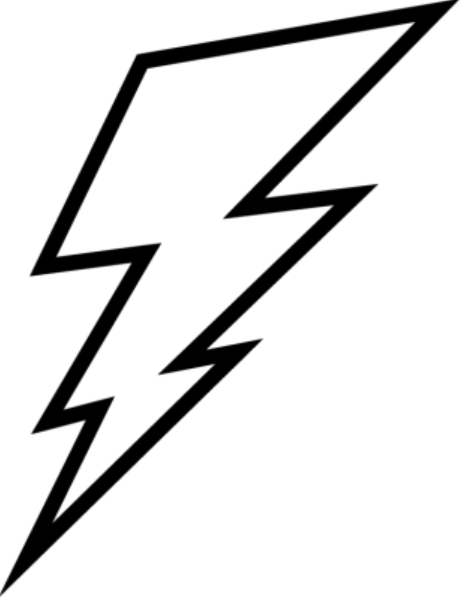 The Shocking Truth about Energy by Loreen LeedyReading Discussion QuestionsYou cannot create or destroy energy but you can change it from one form to another.  Explain this how this idea works when cooking a hot dog.Tell how you transfer energy to play at recess. These are the steps to change a fossil fuel into electricity: Burn fuel     Make _________________________Spin __________________________Spin magnet in a ________________Send  _________________________through wires to your house.Name 2 ways you used electricity today.1.2.Some of the problems of a warmer Earth are:How might these problems affect you and your community?Explain why the picture on page 18 is a idiom.Where have you seen a wind turbine?What are 2 energy saving tips for kids like you?What are 2 energy saving tips for grown-ups?   1.    2